AGRICULTURAL PLANNING REIMBURSEMENT PROGRAMPLAN REIMBURSEMENT REQUEST FORMPlans developed after January 1, 2019 are eligible for reimbursement.  Any acreage for which plans were developed and previously reimbursed under this program are ineligible for reimbursement.  Please see back for instructions.All forms must be completed in their entirety.  Incomplete forms may be rejected.  DEP reserves the right to reject reimbursement for plans for other reasons.PurposeTo document requests for reimbursement of planning expense(s). Completed by:  Landowner/OperatorTo report the funding granted.Completed by:  CoordinatorDistributionOriginal and one copy.Original is delivered to the Coordinator. Copy is retained for landowner/operator record.AGRICULTURAL PLANNING REIMBURSEMENT PROGRAMPLAN REIMBURSEMENT REQUEST INSTRUCTIONSSection 1:  General InformationLandowner/Operator:  Print or type name of legal landowner or operator. Mailing Address:  Enter mailing address of landowner residence or office headquarters.  Street, box number, city/town, state, and five or nine-digit zip code.Farm Address:  Enter the address of the farm if the farm address is different from the mailing address or enter the FSA tract #.County:  Indicate in which county the operation is located.Planner Name & Company:  Enter the first and last name of the planner, company name, and contact information for the planner contracted to develop the plan(s).Telephone Number:  Enter area code and seven-digit number of landowner/operator.Land Acreage:  Enter the total acreage of the land eligible for reimbursement. Section 2:  Expenditures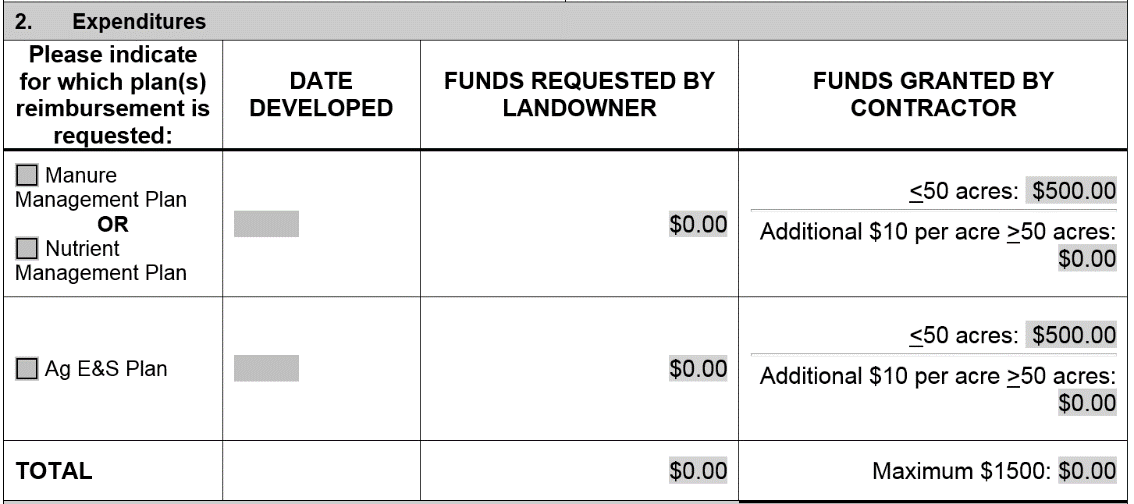 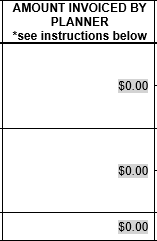 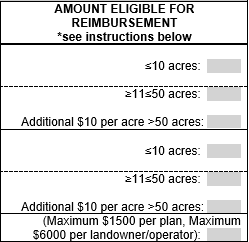 1.	General Information1.	General Information1.	General Information1.	General Information1.	General InformationLandowner/Operator:Landowner/Operator:Landowner/Operator:Planner Name & Contact Information:Planner Name & Contact Information:Mailing Address:Mailing Address:Mailing Address:Farm Address (if different from Mailing Address):Farm Address (if different from Mailing Address):County:       County:       County:       Farm Address (if different from Mailing Address):Farm Address (if different from Mailing Address):Telephone Number:       Telephone Number:       Telephone Number:       Land Acreage:       Land Acreage:       2.	Expenditures2.	Expenditures2.	Expenditures2.	Expenditures2.	ExpendituresPlease indicate for which plan(s) reimbursement is requested:DATE DEVELOPEDAMOUNT INVOICED BY PLANNER*see instructions belowAMOUNT INVOICED BY PLANNER*see instructions belowAMOUNT ELIGIBLE FOR REIMBURSEMENT*see instructions below Manure Management PlanOR Nutrient Management Plan$0.00$0.00≤10 acres:        Manure Management PlanOR Nutrient Management Plan$0.00$0.00≥11≤50 acres:       Additional $10 per acre >50 acres:       Ag E&S Plan$0.00$0.00≤10 acres:        Ag E&S Plan$0.00$0.00≥11≤50 acres:       Additional $10 per acre >50 acres:      TOTAL$0.00$0.00(Maximum $1500 per plan, Maximum $6000 per landowner/operator):       3.	Agreement3.	Agreement3.	Agreement3.	Agreement3.	AgreementBy signing below, I verify that the information provided herein is true and correct to the best of my knowledge, information and belief.  I understand that false statements and any information obtained pursuant to this program are made subject to the penalties of 18 Pa. C.S.A. §4904 relating to unsworn falsification to authorities.  I hereby request to receive assistance from the Agricultural Planning Reimbursement Program for the farm/operation identified above and acknowledge that any information obtained for this purpose may be subject to Pennsylvania’s Right to Know Law.  I certify that I have not been compensated through any other cost-share assistance, tax credit, or funding for the plans which I am registering for reimbursement under this program.  By submitting this reimbursement form, I certify that I have not previously received reimbursement from this program for plans developed for these acres.Signed:  		Date:       		Land Owner/OperatorSigned: 		Date:       		PlannerBy signing below, I verify that the information provided herein is true and correct to the best of my knowledge, information and belief.  I understand that false statements and any information obtained pursuant to this program are made subject to the penalties of 18 Pa. C.S.A. §4904 relating to unsworn falsification to authorities.  I hereby request to receive assistance from the Agricultural Planning Reimbursement Program for the farm/operation identified above and acknowledge that any information obtained for this purpose may be subject to Pennsylvania’s Right to Know Law.  I certify that I have not been compensated through any other cost-share assistance, tax credit, or funding for the plans which I am registering for reimbursement under this program.  By submitting this reimbursement form, I certify that I have not previously received reimbursement from this program for plans developed for these acres.Signed:  		Date:       		Land Owner/OperatorSigned: 		Date:       		PlannerBy signing below, I verify that the information provided herein is true and correct to the best of my knowledge, information and belief.  I understand that false statements and any information obtained pursuant to this program are made subject to the penalties of 18 Pa. C.S.A. §4904 relating to unsworn falsification to authorities.  I hereby request to receive assistance from the Agricultural Planning Reimbursement Program for the farm/operation identified above and acknowledge that any information obtained for this purpose may be subject to Pennsylvania’s Right to Know Law.  I certify that I have not been compensated through any other cost-share assistance, tax credit, or funding for the plans which I am registering for reimbursement under this program.  By submitting this reimbursement form, I certify that I have not previously received reimbursement from this program for plans developed for these acres.Signed:  		Date:       		Land Owner/OperatorSigned: 		Date:       		PlannerBy signing below, I verify that the information provided herein is true and correct to the best of my knowledge, information and belief.  I understand that false statements and any information obtained pursuant to this program are made subject to the penalties of 18 Pa. C.S.A. §4904 relating to unsworn falsification to authorities.  I hereby request to receive assistance from the Agricultural Planning Reimbursement Program for the farm/operation identified above and acknowledge that any information obtained for this purpose may be subject to Pennsylvania’s Right to Know Law.  I certify that I have not been compensated through any other cost-share assistance, tax credit, or funding for the plans which I am registering for reimbursement under this program.  By submitting this reimbursement form, I certify that I have not previously received reimbursement from this program for plans developed for these acres.Signed:  		Date:       		Land Owner/OperatorSigned: 		Date:       		PlannerBy signing below, I verify that the information provided herein is true and correct to the best of my knowledge, information and belief.  I understand that false statements and any information obtained pursuant to this program are made subject to the penalties of 18 Pa. C.S.A. §4904 relating to unsworn falsification to authorities.  I hereby request to receive assistance from the Agricultural Planning Reimbursement Program for the farm/operation identified above and acknowledge that any information obtained for this purpose may be subject to Pennsylvania’s Right to Know Law.  I certify that I have not been compensated through any other cost-share assistance, tax credit, or funding for the plans which I am registering for reimbursement under this program.  By submitting this reimbursement form, I certify that I have not previously received reimbursement from this program for plans developed for these acres.Signed:  		Date:       		Land Owner/OperatorSigned: 		Date:       		Planner4.	*For Coordinator Use Only*4.	*For Coordinator Use Only*4.	*For Coordinator Use Only*4.	*For Coordinator Use Only*4.	*For Coordinator Use Only*The information provided on this form is true and correct to the best of my knowledge.  The plans submitted for reimbursement have been reviewed and meet administrative completeness requirements.Signed:  	  Date:       		CoordinatorThe information provided on this form is true and correct to the best of my knowledge.  The plans submitted for reimbursement have been reviewed and meet administrative completeness requirements.Signed:  	  Date:       		CoordinatorThe information provided on this form is true and correct to the best of my knowledge.  The plans submitted for reimbursement have been reviewed and meet administrative completeness requirements.Signed:  	  Date:       		CoordinatorThe information provided on this form is true and correct to the best of my knowledge.  The plans submitted for reimbursement have been reviewed and meet administrative completeness requirements.Signed:  	  Date:       		CoordinatorThe information provided on this form is true and correct to the best of my knowledge.  The plans submitted for reimbursement have been reviewed and meet administrative completeness requirements.Signed:  	  Date:       		Coordinator